NORTHFLEET SCHOOL FOR GIRLS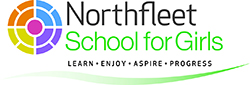 JOB DESCRIPTIONPost:			Data Manager and Curriculum Support Reporting to:			Assistant Headteacher (AHT) Student Progress and Timetable Post Level & Grade:			Kent Scheme 7 				(KR8 considered for the right experienced candidate)	37 hours per week / Term Time + 2 weeks  Monday to Thursday		08.00 - 16.00					Friday				08:00 - 15:30Role Purpose and aims:This role will involve supporting the school leadership team in ensuring a smooth and well organised curriculum, alongside effective use of school student data.   This splits into the following priorities:Curriculum Support, including student class allocations, reports, and options processTimetable maintenance and development  Management of student data, including academic progress and census co-ordination Main Duties:Curriculum SupportSupporting the AHT (Student Progress/Timetable) in setting up, administering, and 	distributing high quality student reports.Work with the AHT (Curriculum) to actively support the options process, including 	producing documentation, supporting with planning and co-ordinating option choices.With the AHT (Curriculum) to support the organisation of curriculum evenings including 	those relating to the options process.  This will include encouraging parental participation 	and tracking engagement.Timetable support Supporting the AHT (Student Progress/Timetable) and AHT (Curriculum) with scheduling	and building the curriculum timetable and design modelling. Ensure the accuracy and maintenance of the school timetable.  Liaise with the AHT	(Curriculum) on ensuring the curriculum meets our academic needs, evaluating impact	and adjusting as appropriate.Being responsible for the allocation of the teaching areas and their review/relocation to	support activities and events.Maintaining Course manager in a timely and up-to-date mannerComplete routine timetable changes during the year as required, such as in-year	admissions, group changes and teacher changes.  Management of student data Support the AHT (Data and Timetable) with the setting up of data systems relating to	student progress data.Supporting teachers and leaders through ensuring appropriate data is made available	or distributed according to agreed schedules.  This includes teacher data sets for each	class. Use appropriate software to process data and produce academic performance reports	as requested.  There will be a key focus on exam progress and termly teacher	predictions data.Ensure that appropriate checks are in place to ensure that data is accurate and fit for	purpose.  Where appropriate liaise with AHT (Data and Timetable) on how school	systems can be developed.  Completing all census work in relation to curriculum matters.  Liaising with the Finance	and Operations Manager to ensure maximum efficiency in claiming appropriate funding.  Work with the Admissions Officer to ensure all Census’ are completed to a high standard	and on time.Work with the Sixth Form team in ensuring accurate information for the census and	school use, including PPG, DSEN, attendance and behavioural data are all recorded	appropriately.  This includes the transfer of data for external students joining our Sixth	Form.  Keep abreast of census changes and other relevant requirements, updating procedures as	required.  Ensure maximum efficiency for claiming finance and recording student progress	rates. Ensure GIAP and other relevant DFE websites linked to student data are accurate and up	to date.  Support the AHT (Progress/Timetable) in DFE data checking exercises. Supporting the AHT (Progress/Timetable) in analysing and processing student progress	data for use by SLT, wider school leaders and Governors.  This includes external exam	performance analysis.Processing projected and target grades for students, ensuring summary reports and	access to individual data for all required.Ensuring all student data is held securely within school systems, complying with	appropriate GDPR, safeguarding and general data security requirements.Other DutiesAssist the Data Protection Officer with GDPR related duties.Undertaking any other tasks as reasonably requested by the Headteacher. NoteThe above responsibilities are subject to the standards, general duties and responsibilities contained in the statement of Conditions of Employment, having due regard to the requirements of the National Curriculum, the school’s aims, objectives and schemes of work and any policies of the Governing Body.This job description is not necessarily a comprehensive definition of the post.  It will be reviewed and may be subject to modification or amendment at any time after consultation with the post holder.ORGANISATION:Headteacher 				AHT Student Progress and TimetableData Manager/Curriculum Support Signed (Postholder):   __________________________            	Dated:  			Signed (Line Manager):   ________________________		Dated:  			Person Specification 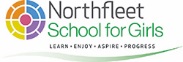 QualificationsGCSE in English and Maths at a minimum of a Grade C – or equivalentExcellent numeracy and literacy skillsExperienceWorking effectively with data and/or school timetablesWorking in an educational environment or settingOrganising events including planning, launch and evaluationSkills and AbilitiesAbility to demonstrate a positive and enthusiastic approachAbility to organise and prioritise workload to achieve deadlinesGood communication and interpersonal skillsBeing friendly and welcoming at all times to students, staff, parents and visitorsAbility to effectively use ICT and other specialist equipment/resources. Ability to work under pressure and work efficiently to meet deadlinesAbility to work effectively in a team but also take initiative and work independently where requiredAbility to work confidentiallyDisplay commitment to the protection and safeguarding of studentsKnowledgeKnowledge of the range of school data and how it is used in a schoolKnowledge of a range of applications and software commonly used in schools including SIMs  Understanding of Child Protection procedures Up to date knowledge of current online safety standardsAwareness of Data Protection and confidentiality issuesBehavioursBehaviours which are compatible with our school vision, including:We achieve the best outcomes when all staff work together in a supportive collaborative environmentHigh expectations in all aspects of our work Staff and students can ‘enjoy the journey’In addition, we expect the following A ‘can do’ attitude where all possible avenues are explored to achieve the best outcomes for studentsFlexibility to work as required to achieve the best outcomes for studentsIntegrity and professional pride to do the job properly Rigorous, consistent and logical approach to ensuring all procedures and policies are followedGood sense of humour and ability to relate to colleagues, parents and students 